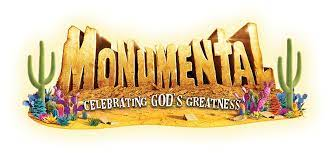 St. Marys VBS July 25-29, 2022Go off-road for a Monumental adventure through the colorful canyons and sunbaked trails of the southwest. By exploring God’s awesomeness, kids form a rock-solid faith for the road ahead.Dear St. Mary’s Families,Enclosed you will find the registration form for VBS 2022. On this faith-filled adventure, kids discover that trusting Jesus pulls them through life’s ups and downs.   VBS is open to children entering Kindergarten through Grade 6.  Students entering Grades 7 or above are invited to volunteer. ADULT VOLUNTEERS are needed as group leaders and leaders for the different activity stations. Childcare is available to children of volunteers, under 5 years old.  ALL VOLUNTEERS 18 AND OLDER MUST HAVE A CURRENT 2022 CORI FORM ON FILE and must have attended a Protecting God’s Children Workshop (PGC).  The PGC Workshop needs to be taken only once.  COVID Vaccinations are encouraged for volunteers.Please note-ONE REGISTRATION FORM FOR EACH CHILD.  Make a copy of the registration form if you are registering more than one child.  See the second page of the registration form for volunteer options.   Please note that we are also in need for volunteers to assist with setup/decorating the week of July 18 (details to follow). Please complete the registration and volunteer forms and return to St. Mary’s R.E. Office, by the July 1 deadline.   If you have any questions regarding VBS or would like to be involved in preparations in any way, please contact us at stmarysvbsholliston@gmail.com.Registered families will receive notice in mid-July with their child’s “CREW” assignment for VBS along with their check-in/check-out location.  Thank you so much for helping to make St. Mary’s 15th Annual Vacation Bible School a success!   Think summer and may God bless you always!							                                                                                                   	                                                                                                                  Yours in Christ’s Service,								St. Mary’s VBS Team